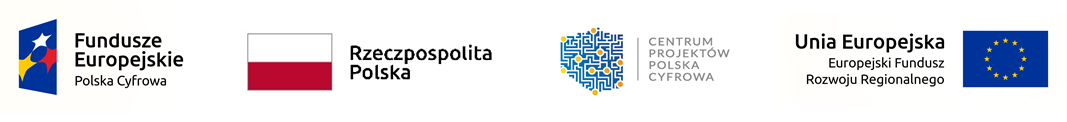 Znak sprawy: IDGO.271.1.9.2022                                                                                                                                                                                                                                                                                                    Kuślin, 2022-05-27INFORMACJA O KWOCIE JAKĄ ZAMAWIAJĄCY ZAMIERZA PRZEZNACZYĆ NA SFINANSOWANIE ZAMÓWIENIA, O KTÓREJ MOWA W ART. 222 UST. 4 USTAWY PRAWO ZAMÓWIEŃ PUBLICZNYCHZgodnie z art. 222 ust. 4 ustawy z dnia 11 września 2019r. Prawo zamówień publicznych ( Dz. U. z 2019r. poz. 1129 ze zm.), przekazuje informacje o kwocie jaką Zamawiający zamierza przeznaczyć na sfinansowanie zamówienia w postępowaniu o udzielenie zamówienia publicznego prowadzonym w trybie podstawowym bez przeprowadzenia negocjacji- art. 275 pkt 1 ustawy pzp pn. „Wsparcie dzieci z rodzin pegeerowskich w rozwoju cyfrowym – Granty PPGR”.1). Zamawiający informuje, że na sfinansowanie zamówienia zamierza przeznaczyć kwotę 397 500,00 zł brutto.